Månedsplan desember 2023Planen kan endres Uke og tema MandagTirsdagOnsdagTorsdagFredag 4827.11Turdag28.11Havregrøt29.11FørskolegruppeAktivitet i grupper30.11Varmmat1.12494.121.adventsamlingTurdag5.12Havregrøt6.12FørskolegruppeAktivitet i grupper7.12Nissefest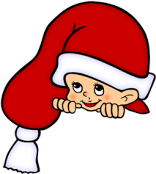 Mat: Torsk med poteter og ertestuing8.12Pepperkakebaking5011.122. adventsamlingLage lussikatter12.12Lage lussikatterHavregrøt13.12Lucia dagLuciafrokost med foreldre14.12Varmmat15.12Formingsaktivitet5118.123. adventsamlingKonsert i konserthuset 9.30. Vi går kl 9 19.12Havregrøt20.12FørskolegruppeAktivitet i grupper21.12Varmmat22.12Formingsaktivitet5225.12Barnehagen er stengt26.12Barnehagen er stengt27.12Kos i barnehagen <328.12VarmmatKos i barnehagen29.12Kos i barnehagen